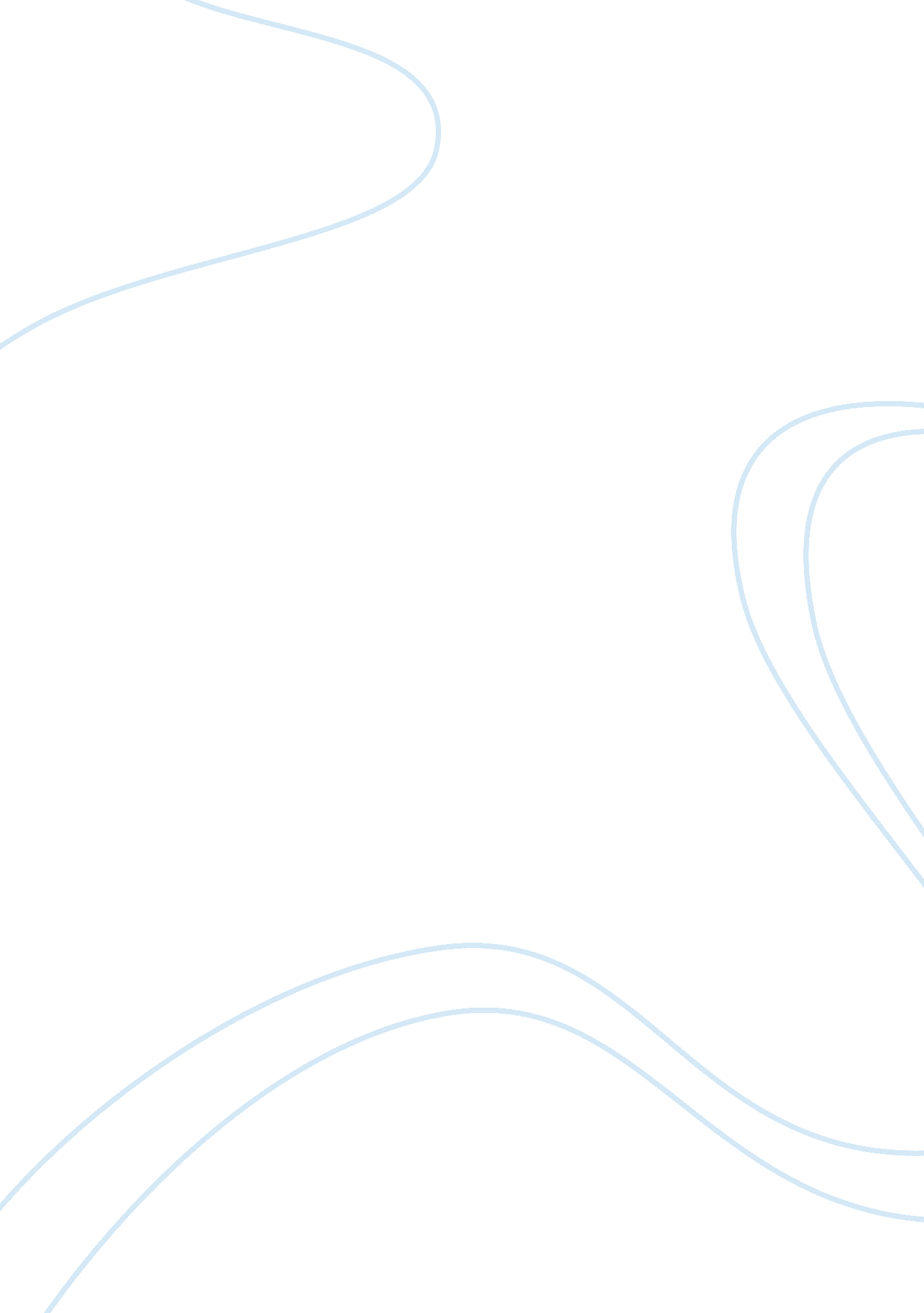 The discover magazine: an evaluation essay sample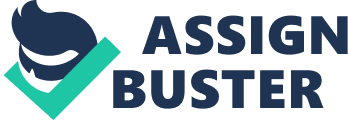 In the world of science we occupy today, it is wholly essential for the young and old to keep abreast of the latest developments that may positively impact their lives in the coming days.  The Discover monthly magazine, intended mainly for adults as well as teenage geniuses, fills the need for knowledge updates in the world of science. Discover is a truly marvelous magazine covering the world of science virtually in its entirety by providing monthly updates on the latest in science and technology with scientific research evidence backing up its pages. Undoubtedly, the most important criterion for evaluating a scientific magazine is the availability of scientific research evidence to back up its words between the cover.  Science is, after all, based on solid facts that are impossible to discount without contradictory research evidence.  The readers of Discover are genuinely interested in the world of science, which is why they rely on the magazine to provide them with facts.  Indeed, the magazine performs its supreme task of delivering solid facts out of the scientific world to the readers.  While presenting to the readers a scientific interpretation of the meaning of “ dark energy,” for example, Alex Stone of Discover mentions the work of John Hopkins University astrophysicist Adam Reiss, who has “ retraced the growth history of the universe with unprecedented accuracy and depth” using images from special cameras of the Hubble Space Telescope (12).  All articles of Discover similarly present information that uses the names and the achievements of the scientists working in a particular area of science.  Thus, the magazine fulfills the most important criterion in its evaluation, providing scientific research evidence that backs up the latest news in science and technology. Seeing as the world of science has been flourishing in recent decades with new facts and figures constantly adding to the knowledge base of humanity at large, a scientific magazine presenting the latest news in science and technology is of great value to science enthusiasts.  The Discover magazine is relied upon by its readers to present them with the most up-to-date information in the world of science.  Hence, the April 2007 issue of the magazine does not only report a study that was initially published in January 2007 in the Geology journal, but also provides a calendar of major scientific conferences and events to take place in the coming month (Glausiusz 14; “ Save the Date” 18).  Such information makes Discover a highly appealing magazine in terms of its content based on the newest interpretations, discoveries, as well as happenings in all areas of science and technology. As the world of science progresses at a rapid pace, there are countless areas of importance that are impacted by the latest information in science and technology.  Most importantly, readers who show a genuine interest in the advancement of science and technology would like to know as much as possible in a variety of areas of science.  The Discover magazine answers its readers’ need to know as much as possible in many areas of science at the same time.  The magazine discusses the newest developments in psychiatry in addition to new archaeological finds with equal effectiveness and fluency.  There are innumerable scientific areas that the magazine provides information about, thus making itself an excellent source for gathering an overview of scientific developments.  As a matter of fact, it would be correct to state that ‘ wherever there is science, there is something to Discover .’  Given that there is no dearth of science in virtually all areas of human existence, there is almost nothing that the Discover magazine would not cover, despite the fact that the magazine is not meant to provide in depth news and views about all topics that it covers. The fact that the Discover magazine does not specialize in any particular area of science, may dissatisfy those readers of the magazine who are seeking in depth analyses about their special interests in science.  The magazine is not meant to replace Psychology Today , Geology , or Nurse Leader .  And yet, there is no magazine like Discover when it comes to the introduction of latest scientific knowledge to young and old readers alike that are honestly looking for an overview of scientific information, month after month. Discover is an eclectic magazine that does not pretend to be an encyclopedia or a specialized scientific journal.  Even so, the magazine is intellectually stimulating for all those who are interested in general scientific information and would perhaps use the introduction to different, new discoveries presented in Discover as a guide to attaining in depth knowledge in a particular area of interest. Indeed, Discover continues to serve its purposes rather well.  Presenting new facts of science and technology each month to its readers, the magazine remains as one of the very best scientific magazines that are not limited in content with respect to the areas of science covered.  The magazine does not only provides timely information, but is also credible seeing as it backs up all scientific facts with research evidence.  This makes Discover a very interesting read. Works Cited Save the Date. Apr. 2007. Discover. Stone, Alex. Apr. 2007. The Birth of Dark Energy. Discover. Glausiusz, Josie. Apr. 2007. Raw Data. Discover. 